ПОЛОЖЕНИЕо VIII Фестивале молодых избирателей «Будущее за молодежью. Выборы, молодежь, твоя линия жизни»1. Общие положения1.1. Целью проведения VIII Фестиваля молодых избирателей «Будущее за молодежью. Выборы, молодежь, твоя линия жизни» (далее − молодежный фестиваль) является повышение правовой, электоральной культуры молодежи, уровня информированности молодых избирателей о выборах, формирование у них гражданской ответственности, высокого патриотического сознания, готовности к выполнению гражданского долга.1.2. Организаторами молодежного фестиваля являются Избирательная комиссия Иркутской области (далее − Комиссия), территориальные избирательные комиссии Иркутской области (далее – ТИК), Молодежная избирательная комиссия Иркутской области, органы местного самоуправления Иркутской области.   1.3. Для проведения молодежного фестиваля Комиссией создается организационный комитет.  1.4. Молодежный фестиваль проводится 7–9 октября 2019 года (основной этап).2. Условия участия в молодежном фестивале2.1. Возраст участников молодежного фестиваля – от 16 до 21 года на день открытия молодежного фестиваля.2.2. В молодежном фестивале участвуют команды от муниципальных образований (далее – команды). Составы команд в количестве трех человек определяются ТИК совместно с органами местного самоуправления. 2.3. Участниками команд могут быть: – представители общественных организаций, учебных заведений;– члены клубов молодых избирателей;– члены молодежных избирательных комиссий, органов молодежного самоуправления; – победители школьных олимпиад по избирательному праву;– члены избирательных комиссий;– представители государственных, муниципальных органов управления и рабочей молодежи; – представители СМИ. 2.4. Для участия в молодежном фестивале от команды подается заявка (форма прилагается) в Комиссию до 25 сентября 2019 года.  2.5. Руководителями команд являются председатели ТИК. Руководитель осуществляет организационное обеспечение деятельности команды в период проведения молодежного фестиваля и несет ответственность за команду. Для участия в молодежном фестивале несовершеннолетних необходимо письменное разрешение законных представителей. 2.6. При финансовой поддержке муниципального образования в сопровождении команд могут принимать участие представители муниципальных образований.  2.7. Доставка команд к месту проведения молодежного фестиваля осуществляется при поддержке органов местного самоуправления.3. Порядок проведения молодежного фестиваля3.1. Молодежный фестиваль проводится в два этапа:– подготовительный – до 4 октября 2019 года;– основной – 7–9 октября 2019 года. 3.2. Подготовительный этап включает в себя отбор участников для формирования команды и их подготовку.3.2.1. Порядок отбора участников определяется ТИК с учетом местной специфики и может включать проведение деловых игр, тренингов, викторин, олимпиад и других мероприятий. 3.2.2. Предварительная теоретическая подготовка участников осуществляется ТИК по следующим темам, работа по которым будет вестись на молодежном фестивале: – система избирательных комиссий;– участники избирательного процесса;– выдвижение и регистрация кандидатов; – предвыборная агитация;– работа участковой избирательной комиссии в день голосования, подведение итогов голосования.3.3. В рамках основного этапа молодежного фестиваля проводятся:– презентация команд; – деловая игра «Выборы депутатов Парламента Республики ФЕМИО»;– интеллектуальный квест;– мастер-классы, круглые столы;– конкурсы;– спортивные состязания; – другие мероприятия. 4. Подведение итогов и награждение участников молодежного фестиваля4.1. По итогам проведения молодежного фестиваля участникам могут вручаться дипломы, призы и подарки:– за лучшую презентацию команды; – за победу в интеллектуальном квесте;– за победу в спортивном состязании;– за активное участие в молодежном фестивале.  4.2. Все участники молодежного фестиваля получают свидетельства.  5. Финансирование молодежного фестиваляФинансирование расходов, связанных с проведением молодежного фестиваля, осуществляется за счет средств, выделенных из областного и федерального бюджетов на проведение мероприятий по повышению правовой культуры избирателей и содержание Комиссии.Приложениек положению о VIII Фестивале молодыхизбирателей «Будущее за молодежью. Выборы, молодежь, твоя линия жизни»ЗАЯВКАна участие в VIII Фестивале молодых избирателей«Будущее за молодежью. Выборы, молодежь, твоя линия жизни»Наименование муниципального образования:__________________________________________________________________Фамилия, имя, отчество руководителя команды: __________________________________________________________________Данные об участниках команды:Фамилия, имя, отчество и должность представителя муниципального образования*: __________________________________________________________________
__________________________________________________________________Подпись                                                                                                             Дата* В соответствии с п. 2.6 положения о VIII Фестивале молодых избирателей «Будущее за молодежью. Выборы, молодежь, твоя линия жизни». Приложение № 2УТВЕРЖДЕНпостановлением Избирательнойкомиссии Иркутской областиот 12 февраля 2019 года № 41/318Состав организационного комитета по подготовке и проведению VIII Фестиваля молодых избирателей «Будущее за молодежью. Выборы, молодежь, твоя линия жизни»Председатель организационного комитетаЧлены организационного комитета:Приложение № 3УТВЕРЖДЕНАпостановлением Избирательнойкомиссии Иркутской областиот 12 февраля 2019 года № 41/318СИМВОЛИКАVIII Фестиваля молодых избирателей«Будущее за молодежью. Выборы, молодежь, твоя линия жизни»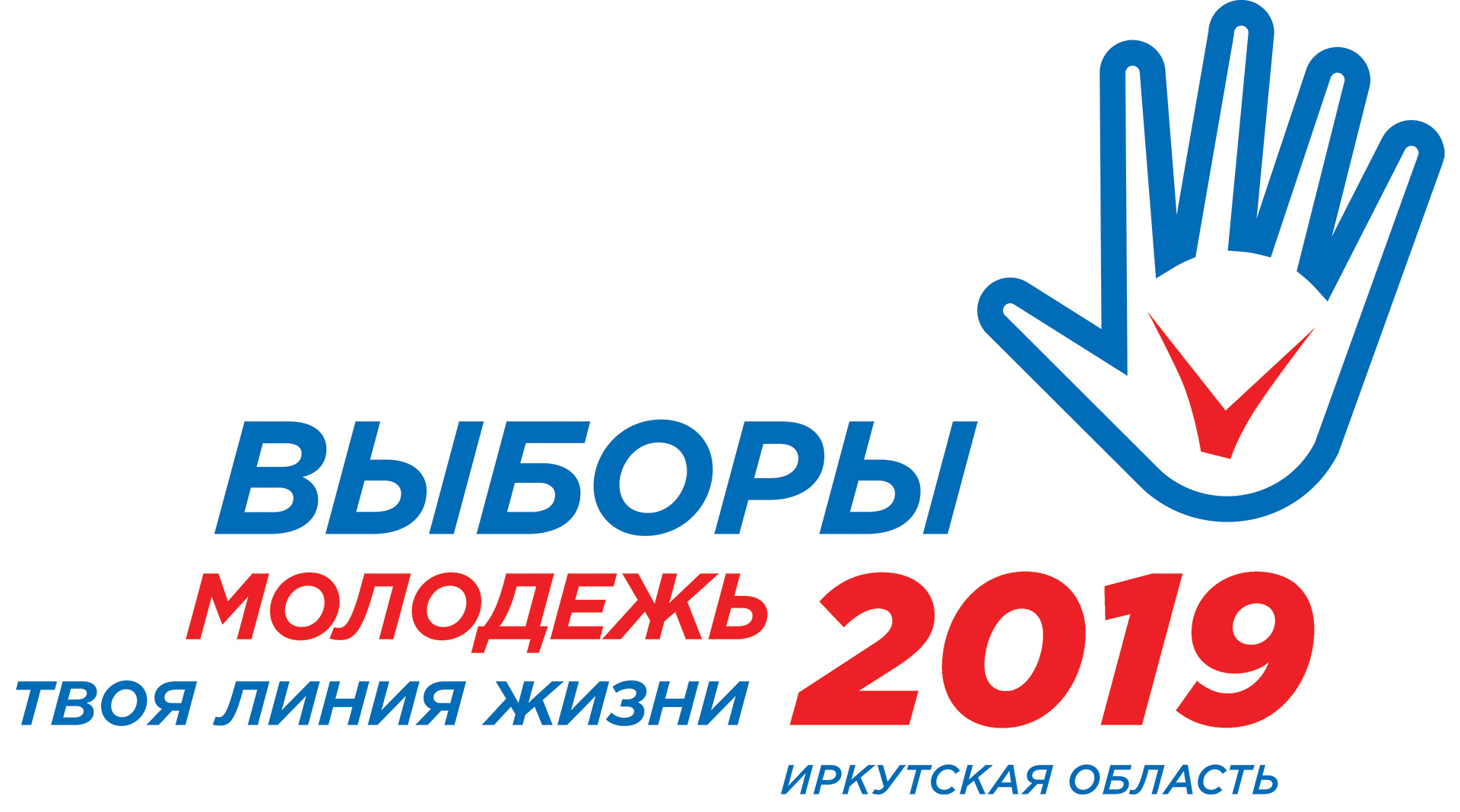 УТВЕРЖДЕНОпостановлением Избирательнойкомиссии Иркутской областиот 12 февраля 2019 года № 41/318№ п/пФ.И.О. (полностью)Дата рождения (число, месяц, год)Место учебы, работыШЕМЕТОВАТатьяна АнатольевнаЗаместитель председателя Избирательной комиссии Иркутской областиГРИБАЧЕВИлья ВладиславовичВедущий консультант отдела организации избирательного процесса и обучения организаторов выборов аппарата Избирательной комиссии Иркутской области ЛЮТАЯСветлана Александровна Начальник отдела организации избирательного процесса и обучения организаторов выборов аппарата Избирательной комиссии Иркутской области ПРОХОРОВА Екатерина Михайловна Секретарь Избирательной комиссии Иркутской области ТРЕСКИНПетр АндреевичДиректор ОГКУ «Центр социальных и информационных услуг для молодежи» (по согласованию)ФЕДОРОВАЕкатерина РомановнаПредседатель Молодежной избирательной комиссии Иркутской области